        «Изумрудный кубок 2016»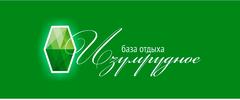 по мини-футболу среди юношей 2003 г.р.Турнирная таблицаКоманда123456+/-ОМ«Агро-Маркет» ДЮСШ№8 Пенза 1-03-05-23-22-217-6131Зелёный ключЙошкар-Ола 0-14-04-15-1  6-119-4122ФК ОлимпикАрхангельск0-30-47-01-15-213-1073ЦСКАМосква ФШ 2-51-40-75-34-212-2164МФК МытищиМосковскаяобл.2-31-51-13-55-212-1645СтрогиноМосква2-21-62-52-42-59-2216